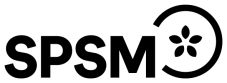 Kom ihåg: redovisningen görs i ett digitalt formulär i Bidragsportalen. Detta dokument är bara till för att ge en överblick och hjälp inför redovisningen.Insatsens innehållTänk på att inte skriva in personuppgifter, namn eller andra känsliga uppgifter som kan härledas till en specifik individ här. Frågorna vi ställer är till för statistisk uppföljning.Har ni inrättat en ny eller utvecklad en befintlig anpassad lärmiljö?Svarsalternativ: Rullista - Inrätta en ny, Utveckla befintligBeskriv vilka insatser ni har genomfört och när de genomfördes under bidragstidenSvarsalternativ: Fritext, (max 1000 tecken inklusive blanksteg)Ange när eleverna började ta del av den anpassade lärmiljönSvarsalternativ: Fritext, (max 1000 tecken inklusive blanksteg)Hur har lärmiljön varit organiserad (öppettider, närvaro, gruppindelning/sammansättningar etc.)Svarsalternativ: Fritext, (max 1000 tecken inklusive blanksteg)Hur har ni arbetat med inkludering av eleverna i ordinarie skolmiljö och undervisningsmiljö? Svarsalternativ: Fritext, (max 1000 tecken inklusive blanksteg)Beskriv hur elevhälsan varit involverad i den anpassade lärmiljönSvarsalternativ: Fritext, (max 1000 tecken inklusive blanksteg)Beskriv hur ni arbetat med uppföljning på:Individuell nivåOrganisationsnivåSvarsalternativ: Fritext, (max 1000 tecken inklusive blanksteg)Beskriv de viktigaste framgångsfaktorerna och utmaningarna som ni identifierat under genomförandet av insatsenSvarsalternativ: Fritext, (max 1000 tecken inklusive blanksteg)MålgruppTänk på att inte skriva in personuppgifter, namn eller andra känsliga uppgifter som kan härledas till en specifik individ här. Frågorna vi ställer är till för statistisk uppföljning.Ange antal barn och eller elever (unika individer) som tagit del av insatsenFörklaring: Ett barn eller elev som deltagit i insatsen räknas alltid som en (1) individ, oavsett om hen har deltagit vid ett eller flera tillfällen. Ange därför antal unika individer som deltagit i insatsen rutorna nedan oavsett antal tillfällen. Flickor/kvinnor: Pojkar/män: Annan könsidentitet: Vet ej: Totalt antal barn/elever som varit insatsens målgrupp: [AUTOMATISK SUMMERING, FYLLS EJ I)Beskriv hur ni har levt upp till kravet på få elever och hög personaltäthetFörklaring: Som utgångspunkt max 12 elever per lärmiljö, med minst en tjänst per 6 elever. Med hög personaltäthet avses både egna tjänster och tjänster som finansierats av SPSMSvarsalternativ: Fritext, (max 1000 tecken inklusive blanksteg)Hur har särskild hänsyn tagits till barnets bästa i form av elevens röst om sitt deltagande i lärmiljön och genomförande av insatsen?Svarsalternativ: Fritext, (max 1000 tecken inklusive blanksteg)Hur har organisationen/rutinerna sett ut i verksamheten gällande hur eleverna har aktualiserats för den anpassade lärmiljön?Svarsalternativ: Fritext, (max 1000 tecken inklusive blanksteg)Har alla deltagande elever haft ett åtgärdsprogram som innehållit anpassad lärmiljö?Förklaring: Inom bidraget Anpassade lärmiljöer som del av särskilt stöd är det obligatoriskt att de elever som tar del av lärmiljön har ett upprättat åtgärdsprogramSvarsalternativ: Enkelvalsfråga (Ja eller Nej), med obligatorisk fritextfråga kopplad till svarsalternativ Nej (max 1000 tecken inklusive blanksteg)Kopplad fritextfråga: Om ni svarat nej, beskriv varför elever utan åtgärdsprogram har deltagit i den anpassade lärmiljönMål och resultatTänk på att inte skriva in personuppgifter, namn eller andra känsliga uppgifter som kan härledas till en specifik individ här. Frågorna vi ställer är till för statistisk uppföljning.Beskriv vilka behov eleverna hade av den anpassade lärmiljönSvarsalternativ: Fritext, (max 1000 tecken inklusive blanksteg)Har elevernas behov tillgodosetts? Svarsalternativ: Enkelvalsfråga (Ja, nej eller delvis), med obligatorisk fritextfråga kopplad till de olika svarsalternativen (max 1000 tecken inklusive blanksteg)Kopplade fritextfrågor:Om ni svarar ja, beskriv vad ni upplever har varit framgångsfaktorernaOm ni svarar nej eller delvis, beskriv varförHar personalen haft tillräcklig kompetens för att möta elevernas behov i den anpassade lärmiljön?Svarsalternativ: Enkelvalsfråga (Ja, nej eller delvis), med obligatorisk fritextfråga kopplad till de olika svarsalternativen (max 1000 tecken inklusive blanksteg)Kopplade fritextfrågor:Om ni svarar ja, utvecklaOm ni svarar nej eller delvis, utvecklaHur har lärmiljön bidragit till elevernas kunskapsutveckling?Svarsalternativ: Fritext, (max 1000 tecken inklusive blanksteg)Hur har den anpassade lärmiljön bidragit till elevernas hälsa?Svarsalternativ: Fritext, (max 1000 tecken inklusive blanksteg)Kommer ni att fortsätta ha den anpassade lärmiljön även efter bidragsperioden?Svarsalternativ: Enkelvalsfråga (Ja, nej eller delvis), med obligatorisk fritextfråga kopplad till svarsalternativ Nej och delvis (max 1000 tecken inklusive blanksteg)Kopplad fritextfråga:Om ni svarar nej eller delvis, beskriv varförBudgetHär ska ni redovisa insatsens kostnaderKommentar till redovisningenSvarsalternativ: Fritext, (max 1000 tecken inklusive blanksteg)Tjänstekostnader som finansierats av SPSMTjänstekostnader som finansierats av SPSMTjänstekostnader som finansierats av SPSMKostnader för tjänster som finansierats av huvudmannen självKostnader för tjänster som finansierats av huvudmannen självKostnader för tjänster som finansierats av huvudmannen självTjänstebeskrivningAntal årsarbetare 1,00 = en heltidstjänstKostnad inklusive sociala avgifterTjänstebeskrivningAntal årsarbetare 1,00 = en heltidstjänstKostnad inklusive sociala avgifterKrKrKrKrKrKrKrKrKrKrTotalt redovisat tjänster bidrag               0Totalt redovisat tjänster bidrag               0Totalt redovisat tjänster bidrag               0Totalt redovisat tjänster egen             finansiering                                               0                    Totalt redovisat tjänster egen             finansiering                                               0                    Totalt redovisat tjänster egen             finansiering                                               0                    Övriga kostnader som finansierats av SPSMÖvriga kostnader som finansierats av SPSMÖvriga kostnader egen finansieringÖvriga kostnader egen finansieringBeskrivningKostnadBeskrivningKostnadKrKrKrKrKrKrKrKrKrKrTotalt övriga kostnader bidrag       0Totalt övriga kostnader bidrag       0Totalt övriga kostnader egen finansiering                                       0Totalt övriga kostnader egen finansiering                                       0Totalt redovisat belopp bidrag       0Totalt redovisat belopp bidrag       0Totalt belopp egen finansiering      0Totalt belopp egen finansiering      0Total projektkostnad                        Total projektkostnad                        Total projektkostnad                        Total projektkostnad                        